Design & Technology at Pearson Primary School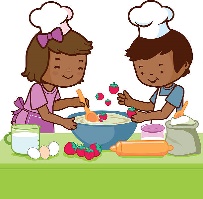 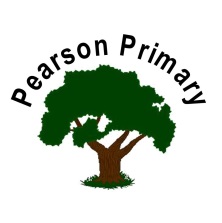 IntentThe D&T skills we develop are informed by the D&T Primary National Curriculum and the needs of the children at Pearson Primary School. These are used to plan D&T units of work that support clear skills and knowledge progression for our children. The Pearson Primary D&T overview ensures children begin their D&T journey in EYFS through indoor and outdoor continuous provision opportunities, due to the limited exposure at home. In KS1, children build on this and initially develop their making skills along with their ability to plan; by the time they leave Year 2, they are developing their evaluation skills. In KS2, children work with all four elements of the D&T curriculum (design, make, evaluate and technical knowledge) gaining an understanding of what is already on the market and how previous designers have influenced what we have today.Each year, for Years 1 to 6, children will cover the areas of food technology, textiles and construction. Children will prepare/cook meals from Britain, Eastern Europe and Asia due to the demographic of the children at Pearson Primary School.   We are developing strong subject knowledge amongst all staff which is achieved through comprehensive middle leader development, a focus on developing teachers’ subject knowledge and ensuring a provision of high-quality planning and resources. Implementation Teachers at Pearson create a medium-term plan for each unit that are tailored towards individual cohort’s interests and needs. Each MTP includes a sequence of lessons which carefully plans for clear skills, vocabulary and knowledge progression in all required areas of the D&T process. Pupils build on these skills year on year to achieve depth in their learning.Units are planned to take place at similar times on the LTP to show clear progression of skills and knowledge, and to provide children with the opportunity to share their learning with other classes.  Consideration is given to personalising learning for all pupils. This will be through how content is taught, learnt and demonstrated over the unit. Learning is carefully planned and structured to ensure that current learning is linked to previous learning and is also cross-curricular, where applicable. For example, children in Year 5 will be expected to apply their scientific knowledge around electricity to one of their D&T units.  Key vocabulary relevant to D&T is identified across all year groups and use is promoted, through teacher modelling and displays in classrooms. Language is a key driver at Pearson Primary School due to the high percentage of EAL pupils. Children will be involved in sourcing their ingredients for cooking (visit to local shops for purchase)ImpactTeachers at Pearson use a variety of strategies to evaluate the knowledge, skills and understanding that our pupils have gained in each unit: evaluation of the final product (verbal, diagram or written presentation); skilful questioning lesson by lesson; and unit based retrieval practices.Evidence of this learning will be recorded within a dedicated D&T book that will follow the child from EYFS through to Year 6. These books and a final outcome/product will form the basis of moderation within the year at school. Leaders will monitor the quality and impact of the D&T Curriculum through the final product, regular book looks and pupil voice, to assess the extent to which pupils know more and remember more.  SENDOur ambition is for all of our pupils to access the full D&T Curriculum. Where appropriate, children will have adapted resources or support to allow access. However, we are aware that with the needs of some children, this is not always possible. In these rare cases, we will ensure that those children are involved and immersed in developing one of their key skills through the D&T theme. Sequence – Unit3 units to be taught a year (1 in each term)Immersion – students become engaged in a new topic. They are introduced to a design criterion.Content delivery – the D&T process is followed- design, make and evaluate. Technical knowledge will be developed in every lesson. Final presentation of outcome/product – showcase to other class members/classes/teachers/parents.